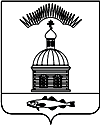 АДМИНИСТРАЦИЯ МУНИЦИПАЛЬНОГО ОБРАЗОВАНИЯГОРОДСКОЕ  ПОСЕЛЕНИЕ ПЕЧЕНГА ПЕЧЕНГСКОГО РАЙОНАМУРМАНСКОЙ ОБЛАСТИПОСТАНОВЛЕНИЕ(ПРОЕКТ) от 								                                  №  п. ПеченгаВ соответствии с Федеральными законами от 06.10.2003г. № 131-ФЗ «Об общих принципах организации местного самоуправления в РФ», от 12.02.1998г. № 28-ФЗ «О гражданской обороне», от 21.12.1994г. № 68-ФЗ «О защите населения и территорий от ЧС природного и техногенного характера», в целях организации решения вопросов местного значения на территории муниципального образования городское поселение Печенга в области ГО, защиты населения и территории от ЧС, обеспечения пожарной безопасности,  администрация муниципального образования городское поселение Печенга,           ПОСТАНОВЛЯЕТ:Создать при администрации муниципального образования городское поселение Печенга (далее – МО г.п. Печенга)  постоянно действующий орган управления, специально уполномоченный на решение задач в области ГО, защиты населения и территории от ЧС (далее – орган управления по делам ГО и ЧС).Начальником    органа    управления     по     делам     ГО и ЧС    назначитьзаместителя главы администрации МО г.п. Печенга.         3. Утвердить Положение о постоянно действующем органе управления, специально уполномоченном на решение задач в области ГО, защите населения и территории от ЧС, согласно приложения к настоящему постановлению .4. Настоящее Постановление вступает в силу после его официального опубликования (обнародования).5. Настоящее Постановление обнародовать в соответствии с Порядком опубликования (обнародования) муниципальных правовых актов органов местного самоуправления городского поселения Печенга.6. Контроль за  исполнением настоящего постановления оставляю за собой.Глава администрации муниципального образования  городское поселение Печенга                                                              Н.Г. Жданова                                                                                                 Приложение               к постановлению администрации                                               муниципального образования                                                                                           городское поселение Печенга                                                                                    от «    » августа 2017 года № __ПОЛОЖЕНИЕо постоянно действующем органе управления,специально уполномоченном на решение задач в области ГО,защите населения и территории от ЧС1. Общие   положения1. Положение о постоянно действующем органе управления, специально уполномоченном на решение задач в области ГО, защите населения и территории от ЧС муниципального образования городское поселение Печенга (далее – Положение) разработано в соответствии с Федеральными законами от 06.10.2003г. № 131-ФЗ «Об общих принципах организации местного самоуправления в РФ», от 12.02.1998г. № 28-ФЗ «О гражданской обороне», от 21.12.1994г. № 68-ФЗ «О защите населения и территорий от ЧС природного и техногенного характера», постановлением Правительства РФ от 30.12.2003г. № 794 «О единой государственной системе предупреждения и ликвидации ЧС».2. Положение  является основой деятельности органа управления по делам ГО и ЧС в области ГО, защиты населения и территории от ЧС природного и техногенного характера и обеспечения пожарной безопасности.В Положении определенны полномочия, организационно-правовые основы деятельности, задачи, функции, права, обязанности и ответственность органа управления по делам ГО и ЧС.3. Орган управления по делам ГО и ЧС непосредственно подчинен главе администрации муниципального образования городское поселение Печенга (далее – МО г.п. Печенга) – председателю комиссии по ЧС и пожарной безопасности (КЧС и ОПБ).4. Правовую основу деятельности органа управления по делам ГО и ЧС составляют Конституция РФ, федеральное законодательство в области ГО, защиты населения и территорий от ЧС и обеспечения пожарной безопасности, Федеральный закон от 06.10.2003г. № 131-ФЗ «Об общих принципах организации самоуправления в РФ», подзаконные нормативные правовые акты РФ, МЧС России, законодательные и нормативные правовые акты администрации МО г.п. Печенга.2. Основные   задачи1. Обеспечение выполнения законодательных и нормативных правовых актов Российской Федерации,  по вопросам ГО, защиты населения и территории от ЧС, обеспечения пожарной безопасности на территории МО г.п. Печенга.2. Разработка предложений по реализации государственной политики в области ГО, предупреждения и ликвидации ЧС и обеспечения пожарной безопасности, участие в реализации принятых решений.3. Организация планирования и выполнения мероприятий по ГО, предупреждению и ликвидации ЧС и обеспечению пожарной безопасности на территории МО г.п. Печенга.4. Координация действий сил и средств учреждений, организаций, предприятий, расположенных на территории Мо г.п. Печенга.5. Организация разработки и осуществление мероприятий по ГО, выполнение функций штаба ГО главы администрации МО г.п. Печенга.6. Организация руководства работами по ликвидации ЧС на территории МО г.п. Печенга.7. Участие в разработке и реализации мероприятий по обеспечению выживания местного населения в условиях военного времени.8. Участие в разработке и реализации местных программ по предупреждению и ликвидации ЧС при их возникновении.9. Организация работы по созданию резерва финансовых и материальных ресурсов на случай ЧС.10. Осуществление совместно с органами МЧС на территории  МО г.п. Печенга государственного надзора за выполнением мероприятий ГО и предупреждения ЧС, а также готовностью к действиям при их возникновении.11. Участие в пропаганде знаний в области защиты населения и территории от ЧС, реализации первичных мер пожарной безопасности.3. Основные   функции1. Организует выполнение мероприятий ГО.2. Организует и контролирует осуществление мероприятий по предупреждению и ликвидации ЧС.3. Организует разработку и представляет в установленном порядке на рассмотрение главы администрации  МО г.п. Печенга проекты нормативно-правовых актов и решений по вопросам ГО, защиты населения и территории от ЧС, обеспечения пожарной безопасности и другим вопросам по своей компетенции.4. Обеспечивает сбор и обмен информацией об угрозе и возникновении ЧС, проводит ее анализ.5. Осуществляет организационно-техническое обеспечение деятельности КЧС и ОПБ администрации  Мо г.п. Печенга в военное время.6. Разрабатывает и вносит на рассмотрение главы администрации  МО г.п. Печенга план ГО и план действий по предупреждению и ликвидации ЧС.7. Осуществляет в установленном порядке руководство ликвидацией ЧС на территории МО г.п. Печенга.8. Организует создание и функционирование системы оповещения, оперативное и достоверное информирование населения об угрозе или возникновении ЧС и о принятых мерах по ее ликвидации.9. Организует работу по созданию, накоплению и использованию резерва финансовых и материальных ресурсов на случай ЧС.10. Осуществляет связь с общественностью и средствами массовой информации в пределах своей компетенции.11. Организует оперативное руководство переводом администрации  Мо г.п. Печенга на работу в условиях военного времени.12. Организует доведение до организаций, учреждений и предприятий постановления и распоряжения главы администрации  МО г.п. Печенга по вопросам в области ГО, защиты населения и территории от ЧС, обеспечения пожарной безопасности.13. Подготавливает предложения по совершенствованию системы управления ГО в военное время.4. Права органа управления по делам ГО и ЧС1. Принимать решения по вопросам своей компетенции, обязательные для исполнения организациями, учреждениями и предприятиями, расположенными на территории  Мо г.п. Печенга независимо от их форм собственности и ведомственной принадлежности.2. Заслушивать уполномоченных представителей по вопросам ГО и ЧС учреждений, организаций и предприятий независимо от форм собственности и ведомственной принадлежности.3. Запрашивать в установленном порядке от организаций, учреждений и предприятий различных форм собственности материалы, необходимые для работы органа управления по делам ГО и ЧС.4. Проводить в установленном порядке по вопросам своей компетенции проверки учреждений, организаций и предприятий независимо от форм собственности и ведомственной принадлежности.5. Принимать участие в комплексных и целевых проверках, проводимых вышестоящими органами МЧС в организациях, учреждениях и на предприятиях, расположенных на территории МО г.п. Печенга.6. Направлять руководителям организаций, учреждений и предприятий предложения и рекомендации по надлежащему исполнению ими законов и нормативных актов, регламентирующих вопросы ГО, защиты населения и территории от ЧС.5. Организация управления органом управления по делам ГО и ЧС1. Орган управления по делам ГО и ЧС возглавляет начальник, назначаемый  главой администрации.2. Начальник осуществляет руководство органом управления по делам ГО и ЧС на основе единоначалия и :- действует по доверенности от имени администрации, в организациях, учреждениях и на предприятиях по вопросам ГО, защиты населения и территории от ЧС;- осуществляет контроль за деятельностью организаций, учреждений и предприятий в вопросах ГО, защиты населения и территории от ЧС, обеспечения пожарной безопасности;- имеет право переписки по вопросам своей компетенции;- обеспечивает соблюдение отчетной дисциплины.6. Ответственность органа управления по делам ГО и ЧС1. Начальник органа управления по делам ГО и ЧС несет ответственность за выполнение постановлений и распоряжений федеральных органов власти, органов исполнительной власти  администрации,   а также задач и функций, возложенных на орган управления по делам ГО и ЧС.7. Финансирование органа управления по делам ГО и ЧС1. Финансирование деятельности органа управления по делам ГО и ЧС осуществляется в порядке, установленном действующим законодательством РФ.